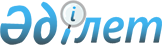 Об установлении норматива отчисления части чистого дохода районных коммунальных государственных предприятийПостановление акимата Сарыкольского района Костанайской области от 26 июня 2018 года № 177. Зарегистрировано Департаментом юстиции Костанайской области 11 июля 2018 года № 7946
      В соответствии с пунктом 2 статьи 140 Закона Республики Казахстан от 1 марта 2011 года "О государственном имуществе" акимат Сарыкольского района ПОСТАНОВЛЯЕТ:
      1. Установить норматив отчисления части чистого дохода районных коммунальных государственных предприятий согласно приложению к настоящему постановлению.
      2. Государственному учреждению "Отдел финансов акимата Сарыкольского района" в установленном законодательством Республики Казахстан порядке обеспечить:
      1) государственную регистрацию настоящего постановления в территориальном органе юстиции;
      2) в течение десяти календарных дней со дня государственной регистрации настоящего постановления акимата направление его копии в бумажном и электронном виде на казахском и русском языках в Республиканское государственное предприятие на праве хозяйственного ведения "Республиканский центр правовой информации" для официального опубликования и включения в Эталонный контрольный банк нормативных правовых актов Республики Казахстан;
      3) размещение настоящего постановления на интернет-ресурсе акимата Сарыкольского района после его официального опубликования.
      3. Контроль за исполнением настоящего постановления возложить на курирующего заместителя акима Сарыкольского района.
      4. Настоящее постановление вводится в действие по истечении десяти календарных дней после дня его первого официального опубликования. Норматив отчисления части чистого дохода районных коммунальных государственных предприятий
      Норматив отчисления части чистого дохода районных коммунальных государственных предприятий в районный бюджет определяется следующим образом:
					© 2012. РГП на ПХВ «Институт законодательства и правовой информации Республики Казахстан» Министерства юстиции Республики Казахстан
				
      Аким Сарыкольского района

Э. Кузенбаев
Приложение
к постановлению акимата
от 26 июня 2018 года № 177
чистый доход до 3000000 тенге
5 процентов с суммы чистого дохода
чистый доход от 3000001 тенге до 50000000 тенге
150000 тенге + 10 процентов с суммы, превышающей чистый доход в размере 3000000 тенге
чистый доход от 50000001 тенге до 250000000 тенге
4850000 тенге + 15 процентов с суммы, превышающей чистый доход в размере 50000000 тенге